SCADENZA ACCETTAZIONE DOMANDE: 24 febbraio 2020, ore 12.00(attenzione a quanto specificato nel bando in ordine alle modalità di presentazione delle domande ed ai relativi termini di scadenza)In applicazione di quanto disposto con decreto n. 176 dd. 13/02/20, è indetta la procedura di valutazione comparativa per il conferimento di 3 borse di studio e ricerca(BdSR)finanziate dalla Regione Friuli Venezia Giulia (CUP E94I170000300002), di cui due per medici specialisti in neurologia ed una per un psicologo, aventi le seguenti caratteristiche:I requisiti richiesti dovranno essere in possesso dei candidati entro la data di scadenza del presente avviso di selezione.La selezione verrà effettuata da un’apposita Commissione, coadiuvata da un segretario verbalizzante, che, con motivata relazione, formulerà una valutazione comparativa sulla scorta dei curricula presentati, nei quali dovranno necessariamente essere evidenziati tutti quegli elementi di specificità richiesti, che qualifichino l’idoneità dei candidati all'espletamento dell'incarico. In sede di valutazione la Commissione verificherà l’eventuale necessità di effettuare anche un colloquio di ulteriore approfondimento. In tal caso i candidati saranno convocati mediante telegramma o comunicazione elettronica, con un preavviso di almeno 5 gg. La presentazione della domanda di partecipazione alla presente selezione comporta l’accettazione delle condizioni riportate nel presente avviso e nel disciplinare di incarico che sarà successivamente sottoscritto fra le parti.La domanda e la relativa documentazione dovrà essere indirizzata:All’Ufficio Concorsi dell’Azienda Sanitaria Universitaria “Giuliano Isontina”Via del Farneto 334142 Triestee potrà essere presentata mediante una delle seguenti modalità: consegnata direttamente all’Ufficio Protocollo, al IV piano della sede aziendale di  via del Farneto 3 - TS (dal lunedì a giovedì: 7.45 – 15.45, venerdì:7.45 – 12.45)spedita all’Azienda a mezzo del servizio postale con lettera raccomandatainviata all’indirizzo asugi@certsanita.fvg.it, unicamente in formato pdf, utilizzando la propria PEC personale. ATTENZIONE: le domande dovranno pervenire materialmente in Azienda entro i termini di chiusura dell’avviso, e cioè entro le ore 12:00  delentro le ore 12:00  del 24 febbraio 2020.Per le domande consegnate a mano, inviate tramite corriere o spedite per posta, il termine è quello sopra indicato;per le domande inviate via PEC il termine coincide con le ore 11:59:59 del giorno di scadenza;non verranno accolte domande pervenute oltre tali termini perentori ancorché spedite entro gli stessi;l’eventuale riserva d’invio successivo di documenti è priva di effetto;la domanda dovrà essere datata e firmata, A PENA DI ESCLUSIONE.Alla domanda dovranno essere obbligatoriamente allegati:un curriculum formativo e professionale, datato e firmato, nel quale dovranno essere evidenziati, oltre ai requisiti specifici richiesti, anche le competenze e le esperienze acquisite negli specifici ambiti individuati nei requisiti preferenziali;la fotocopia di un documento di identità in corso di validità.NON VERRANNO PRESE IN CONSIDERAZIONE DOMANDE PRIVE DEGLI ALLEGATI OBBLIGATORI SOPRA DESCRITTI.Si ricorda che il rilascio di dichiarazioni mendaci è punito ai sensi del codice penale e delle leggi speciali in materia e che nei casi più gravi il giudice può applicare l’interdizione temporanea dai pubblici uffici.In applicazione delle disposizioni vigenti in materia di privacy e trattamento dei dati personali l’Azienda si impegna a rispettare il carattere riservato delle informazioni fornite dai candidati. I dati personali forniti dai medesimi saranno raccolti presso  del Personale, per le finalità di gestione della presente procedura e saranno trattati anche successivamente all’eventuale instaurazione del rapporto professionale, per finalità inerenti la gestione del rapporto medesimo.Il conferimento di tali dati è obbligatorio ai fini della partecipazione alla presente procedura valutativa pena esclusione dalla medesima.Il candidato nel testo della domanda di partecipazione dovrà manifestare il proprio consenso al trattamento dei dati personali.Titolare del presente procedimento, che si concluderà entro i 90 giorni successivi alla pubblicazione del presente avviso, è il responsabile della S.C. Gestione del Personale, dott.a Cristina TURCO..Per qualunque informazione, gli interessati possono rivolgersi nell’orario d’ufficio all’Ufficio Concorsi - Struttura Complessa Gestione del Personale – via del Farneto n. 3 Trieste. IL Direttore GeneraleDott. Antonio POGGIANAAll’ASUGIUfficio ConcorsiVia del Farneto 334142 TriesteIl/la sottoscritto/a Preso atto della procedura di valutazione comparativa di cui al presente avviso specifico, chiede di essere ammesso/a alla procedura di valutazione comparativa per il conferimento delle Borse di studio nell’ambito del Progetto “CASSIA - Cloud Assisted per la Salute e Sicurezza.”A tal fine, sotto propria responsabilità e con finalità di autocertificazione, consapevole delle sanzioni penali previste in caso di dichiarazioni non veritiere, di formazione o uso di atti falsi, dichiara:di essere in possesso della cittadinanza italiana o di condizione equiparabile alla stessadi essere in possesso dei seguenti requisiti specifici di ammissione_____________________________________________________________________________________________________________________________________________________________________________________________________________________________________________________________________di non avere a proprio carico sentenze definitive o non definitive di condanna per taluno dei reati che comporterebbero rispettivamente l'estinzione o la sospensione del rapporto di lavoro o di impiego per il dipendente di amministrazioni o enti pubblici ai sensi della normativa vigente;di non avere a proprio carico sentenze definitive di condanna che determino incapacità a contrattare con  ai sensi delle normative vigentidi non essere a conoscenza di procedimenti penali in corso a suo carico;di dare il proprio consenso al trattamento dei dati personali per le finalità indicate nel bando di selezione;L’indirizzo - con l'impegno di comunicare ogni eventuale variazione - al quale deve essere fatta ogni necessaria comunicazione relativa alla presente selezione è il seguente:Cognome e nome_________________________________________________________________________Via/Piazza ________________________________________________________________________n._____C.A.P._________ Città____________________________________________________________Prov.____Autorizza altresì l’ASUGI a trasmettergli ogni eventuale comunicazione inerente la presente procedura al seguente indirizzo di posta elettronica ordinaria________________________________________@______________________________________(scrivere in modo leggibile e chiaro)Allega alla presente il curriculum formativo e professionale datato e firmato unitamente alla fotocopia di un documento di identità valido.Luogo e Data						____________________________(firma per esteso e leggibile)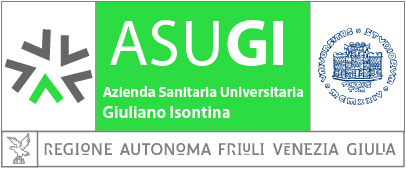 AVVISO PUBBLICODD. 14/02/20ProgettoCASSIA - Cloud Assisted per la Salute e SicurezzaObiettiviStudio, sviluppo e test in ambiente operativo di uno strumento orientato a realizzare un servizio di assistenza per il monitoraggio domiciliare.AttivitàMonitoraggio di pazienti con diversi livelli di deficit cognitivo o con differenti deficit neurodegenerativi che vivono da soli al proprio domicilio, attraverso device elettronici in grado di monitorare i parametri vitali ed i loro movimenti durante le attività quotidiane, per arrivare ad analizzare i comportamenti e individuare in maniera predittiva eventi pericolosiRequisiti specificiPROFILO: Medicolaurea in Medicina e Chirurgiaspecializzazione in Neurologiaiscrizione all’ordine dei mediciCostituisce inoltre specifico requisito preferenziale l’esperienza maturata in relazione alle malattie cerebrovascolari ed extrapiramidali, alla neurofisiologia clinica ed ai sensori digitali. Requisiti specificiPROFILO:Psicologolaurea in psicologiaiscrizione all’ordine degli psicologiCostituisce inoltre specifico requisito preferenziale l’esperienza maturata in relazione alle patologie degenerative, nei test di neuropsicologia e nelle tematiche dell’anziano. DurataLe Borse di Studio e Ricerca, decorrenti dalla sottoscrizione dei singoli disciplinari di incarico, copriranno l’intero periodo di valenza del progetto, la cui scadenza è prevista per il 15/12/20, ferma restando la possibilità di eventuali proroghe, ad invarianza di costo,  necessarie per il completamento del progetto.Finanziamento€ 28.000,00 per ciascuna delle due BdSR per il profilo di medico ed € 12.000,00 per la BdSR riferita allo psicologo.NB: I valori si intendono al lordo delle ritenute di legge: gli oneri a carico delle parti saranno ripartiti nel rispetto delle disposizioni e delle aliquote attualmente vigenti in materia di contribuzione obbligatoria e ritenute fiscali e saranno integralmente ricompresi nelle somme sopra indicate. La parte spettante al borsista sarà liquidata in ratei mensili.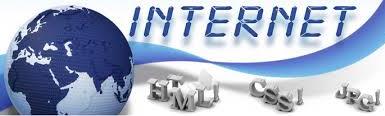 http://www.asugi.sanita.fvg.it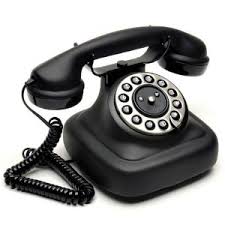 040 3998666da LUN a VEN: 9 – 11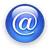 concorsi@asugi.sanita.fvg.itCognomeNomeNato/a a …,  il...Residente a……. Codice FiscaleTelefono